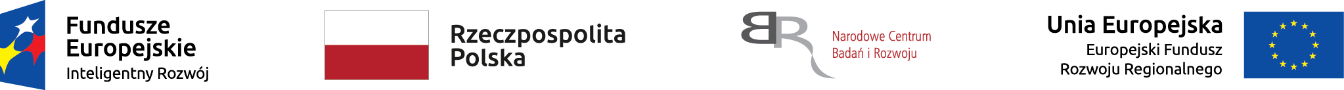 Nr sprawy: 1/2021/BK/IMPROSTAMP	    Załącznik nr 1 do Zapytania ofertowego..............................................      pieczęć  firmowa  Wykonawcy FORMULARZ OFERTOWYZaprojektowanie i budowa Modułu II demonstracyjnej instalacji do realizacji technologii ImproStampna potrzeby realizacji projektu pn.:Technologia wytwarzania wsadu węglowego o podwyższonej wytrzymałości mechanicznej dla baterii koksowniczych systemu ubijanego (ImproStamp)Działając  w imieniu ……………………………………………………………………………………….., zwanego dalej Wykonawcą i będąc należycie uprawnionym do jego reprezentowania oświadczam, że Oferent oferuje wykonanie przedmiotu zamówienia na warunkach określonych w Zapytaniu ofertowym wraz z załącznikami.Całkowita cena ryczałtowa netto wynosi: ……………………………. złotych + ……… złotych (23%) VAT  = ………… złotych brutto (słownie złotych brutto): …………… 00/100.Cena oferty uwzględnia wszystkie koszty, narzuty i upusty związane z realizacją zamówienia.Termin realizacji zamówienia: Zamawiający wymaga, aby rozpoczęcie prac związanych z realizacją przedmiotowego zamówienia nastąpiło niezwłocznie po zawarciu umowy, a termin zakończenia realizacji inwestycji to 31.03.2022.Uwagi do oferty: …………………………………………………………………………………………….Podwykonawcy/om powierzymy następującą część/części zamówienia, (jeżeli dotyczy):……………………………………………………………………………………………………………………..………………………………………………………………………………………………………………………..… .....................Niniejszym wskazujemy nazwę/y (firmę/y) podwykonawcy/ów, któremu/którym zamierzamy powierzyćwykonanie części zamówienia:…………………………………………………………………………………………………………………………………………………………………………………………………………………………..………………………………..………………………………………………………………………………………………..……………………………..…Wykonawca oświadcza, że:Zapoznał się z warunkami zamówienia określonymi w Zapytaniu ofertowym wraz z załącznikami i przyjmuje je bez zastrzeżeń.Posiada niezbędną wiedzę i doświadczenie oraz dysponuje potencjałem technicznym i kadrowym umożliwiającym realizację przedmiotu zamówienia.Zdobyliśmy konieczne informacje niezbędne do właściwego przygotowania oferty.Zapoznaliśmy się ze wzorem umowy, stanowiącym załącznik nr 2 do Zapytania ofertowego i w pełni akceptujemy postanowienia w nim zawarte.W ofercie nie została zastosowana cena dumpingowa i oferta nie stanowi czynu nieuczciwej konkurencji zgodnie z art. 5-17 ustawy z dnia 16.04.1993 r. o zwalczaniu nieuczciwej konkurencji (t.j.: Dz. U. z 2003 r., Nr 153, poz. 1503 z późń. zm.).Akceptujemy termin płatności faktur wynoszący do 30 dni od dnia dostarczenia prawidłowo wystawionej faktury.Nie zalega z uiszczeniem podatków, opłat i składek na ubezpieczenia społeczne i zdrowotne.Nie będzie zlecać wykonania całości lub części przedmiotu zamówienia osobie trzeciej bez uprzedniej zgody Zamawiającego. W stosunku do Wykonawcy nie toczy się postępowanie upadłościowe, restrukturyzacyjne ani likwidacyjne. Wszystkie informacje podane przez Wykonawcę w powyższym oświadczeniu są aktualne i zgodne z prawdą oraz zostały przedstawione z pełną świadomością konsekwencji wprowadzenia Zamawiającego w błąd. Zobowiązujemy się do podpisania umowy na realizację niniejszego zamówienia w miejscu i terminie wskazanym przez Zamawiającego.Akeptuje udostępnienie szczegółów swojej oferty tak członkom organów JSW Innowacje S.A., jak i Jastrzębskiej Spółce Węglowej S.A. z siedzibą w Jastrzębiu-Zdroju oraz członkom ich organów korporacyjnych.Wyraża zgodę na przetwarzanie danych osobowych, w związku z wyborem oferty oraz zawarciem Umowy oraz został poinformowany o danych identyfikujących administratora danych, którym jest JSW Innowacje S.A. z siedzibą w Katowicach, celu przetwarzania danych osobowych oraz o prawie wglądu do swoich danych osobowych oraz ich poprawiania.Ponadto Wykonawca oświadcza, że (Wykonawca wybiera i zaznacza właściwe pole):nie jest czynnym podatnikiem podatku VATjest czynnym podatnikiem podatku VAT, a podany w złożonej ofercie przez Wykonawcę numer rachunku bankowego jest zgodny z numerem rachunku widniejącym w wykazie podmiotów zarejestrowanych jako podatnicy VAT, niezarejestrowanych oraz wykreślonych i przywróconych do rejestru VAT prowadzonym przez Szefa Krajowej Administracji Skarbowej (tzw. „biała lista podatników VAT”).....................................................		  ................................................................................        	     ( miejsce  i  data  złożenia  oświadczenia )                                                 ( pieczęć  i  podpisy  upoważnionych  przedstawicieli  Wykonawcy )Zamawiający:JSW Innowacje S.A.ul. Paderewskiego 4140-282 KatowiceJSW Innowacje S.A.ul. Paderewskiego 4140-282 KatowiceJSW Innowacje S.A.ul. Paderewskiego 4140-282 KatowiceJSW Innowacje S.A.ul. Paderewskiego 4140-282 KatowiceJSW Innowacje S.A.ul. Paderewskiego 4140-282 KatowiceNazwa (firma) / imię i nazwisko Oferenta / Oferentów wspólnie ubiegających się o zamówienie:Adres Oferenta:Ulica, nr domu / nr lokalu:Adres Oferenta:Miejscowość i kod pocztowy:Adres Oferenta:Województwo:Kraj:NIP:NIP:REGON:REGON:REGON:REGON:KRS:Nr rachunku bankowego, nazwa bankuAdres do korespondencji:(jeżeli jest inny niż podany powyżej)Osoba wyznaczona do kontaktu z ZamawiającymTelefon:Osoba wyznaczona do kontaktu z Zamawiającyme-mail: